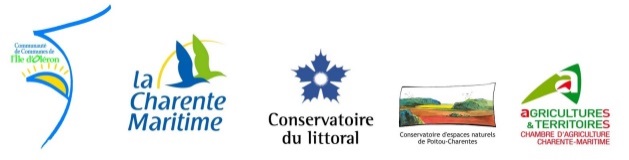 Date de réception de la demande…..…./….…./……..….Surface en propriété haSurface en fermage haSurface mise à disposition gratuitementÉloignement siège km ou  tempsAdresse du SiègePropriétaireCommune (s)Lieu-ditSection (s)Parcelle (s)Surface totale : Détails du foncier:Conditions particulièresNature du projetIdentitéSAU total  ha StatutDate de naissanceAgeAnnée d’installationAdresse domicileDétail SAURelation à l’îleMulti activitéFormationUTHRepreneurs potentiels